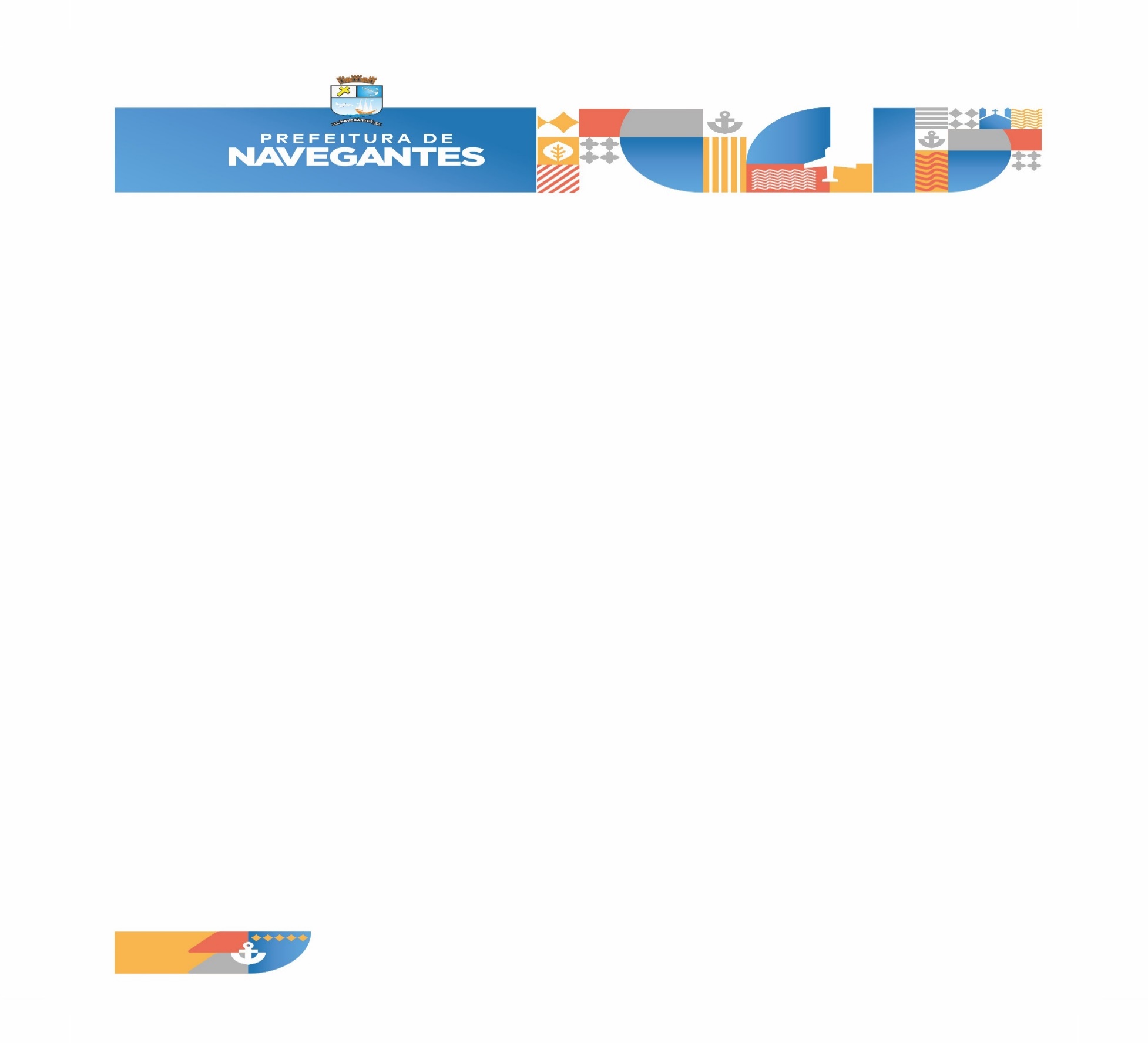 DECLARA, SOB AS PENAS DA LEI, QUE OS LIVROS OBRIGATÓRIOS CONTABEIS E FISCAIS E OS COMPROVANTES DOS LANÇAMENTOS NELES EFETUADOS FICARAO SOB A GUARDA E RESPONSABILIDADE DA PESSOA INDENTIFICADAVEM REQUERER A V. Exa. SUA BAIXA PELO MOTIVO ABAIXO:Encerramento das atividades da empresa                        Encerramento das Atividades da filialTransferência de sede para outro município                    Alteração de Objeto SocialIncorporação/Fusão                                                              Outro:DATA DA OCORRENCIA        /          / NESTES TERMOS PEDE DEFERIMENTONavegantes, ____ de ______________de ______. _________________________         ASSINATURA DO REQUERENTEDOCUMENTOS NECESSÁRIOS PARA ANÁLISE DO PEDIDO DE BAIXA DAS ATIVIDADES NO CADASTRO ECONÔMICO FISCAL:Optantes pelo Simples Nacional:1 – Requerimento padrão preenchido e assinado pela pessoa autorizada, acompanhada do documento de identidade;2 – Distrato Social ou alteração contratual, registrado pelo órgão competente, original ou fotocopia autenticada;3 – Todas as notas fiscais de serviços autorizadas, não utilizadas e utilizadas nos últimos 5 (cinco anos);4 – Documento de arrecadação Municipal (DAM) no valor de 0,20 UFM referente a taxa de baixa;5 – Declarações eletrônicas ISS transmitidas até o mês da competência da baixa;6 - Procuração da pessoa responsável pela baixa da inscrição no Município;7 - E-mail para contato.  Optantes pelo Lucro Real ou Lucro Presumido:1 – Requerimento padrão preenchido e assinado pela pessoa autorizada, acompanhada do documento de identidade;2 – Distrato Social ou alteração contratual, registrado pelo órgão competente, original ou fotocopia autenticada;3 – Todos os livros contábeis, devidamente registrados na Junta Comercial (Livro Caixa, Diário, Razão e Balancetes)Para justificar a perda ou inutilização dos documentos listados nos itens 3 e 4, o contribuinte deverá apresentar o registro da ocorrência do fato, com a descrição e numeração dos documentos utilizados e não utilizados.4 – Livro razão dos últimos 5 anos, para contribuinte tributado no lucro real. Se a razão for consolidada, juntar um relatório de receitas e despesas para cada estabelecimento em Navegantes – SC;5– Documento de arrecadação Municipal (DAM) no valor de 0,20 UFM referente a taxa de baixa;6 – Declarações eletrônicas ISS transmitidas até o mês da competência da baixa;7 - Procuração da pessoa responsável pela baixa da inscrição no Município;8 - E-mail para contato.  O Agente fiscal que recepcionar a baixa poderá requerer a apresentação de outros documentos que entender necessários para a Revisão Fiscal.O deferimento da baixa da inscrição, salvo disposto expressa, não implicara na homologação dos recolhimentos efetuados, resguardados o direito do fisco de constituir o credito tributário pelo lançamento. (LC 006/2002)Obs: Caso o protocolo seja digital, a assinatura também deverá ser digital e os documentos em formato PDF.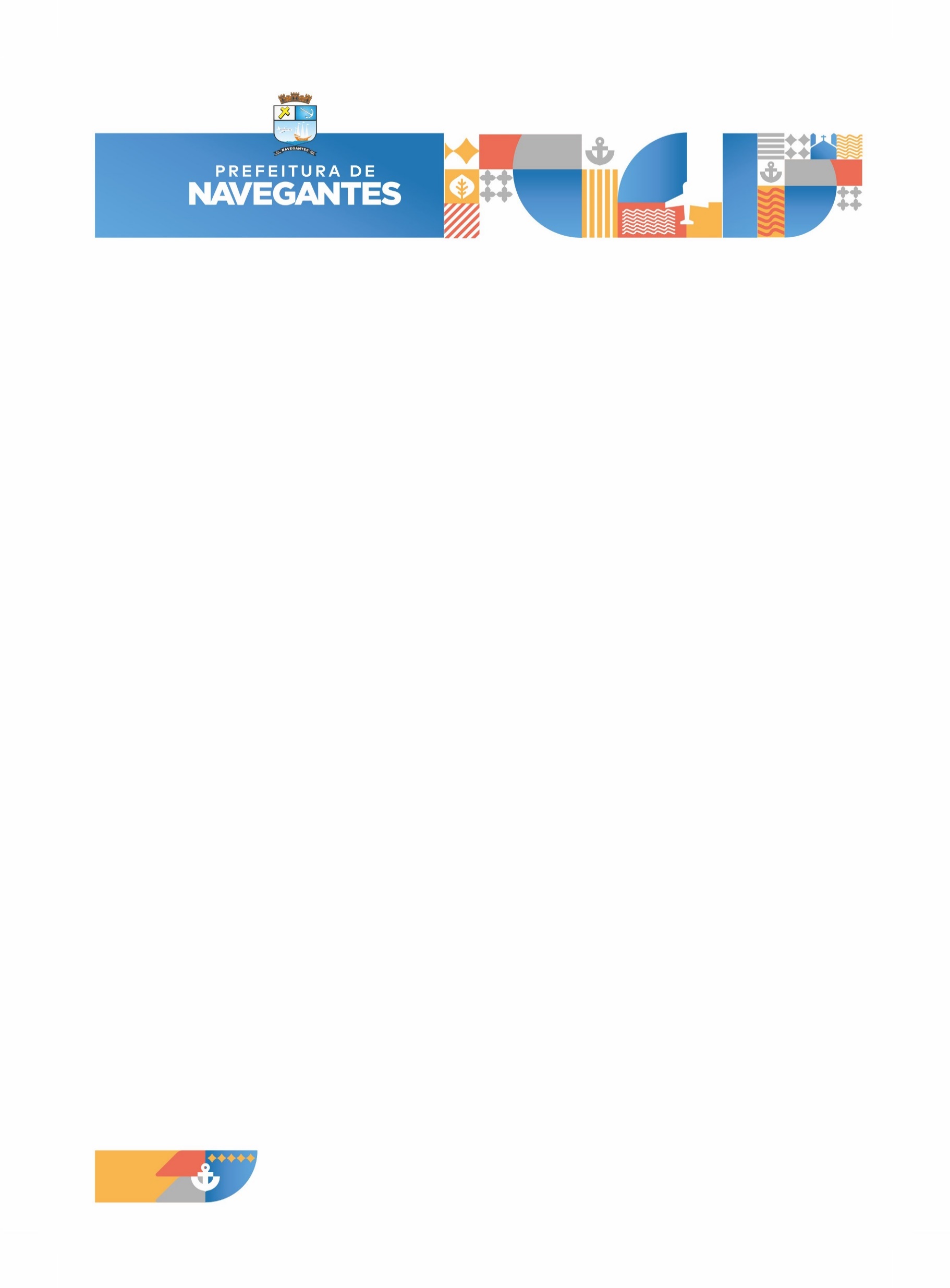  REQUERIMENTO DE BAIXA DE PESSOA JURIDICAISSQN – Insc. Municipal Nº                                                Alvará Nº 